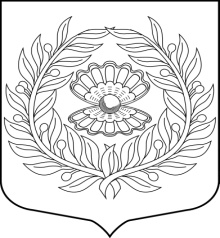 Администрация 
Муниципального образования
 «Нежновское сельское поселение»
 муниципального образования 
«Кингисеппский муниципальный район» 
Ленинградской области                                                                                             ПОСТАНОВЛЕНИЕ от   21.03.2014 года                   № 21О подготовке проекта генерального  планаМО «Нежновское сельское поселение» применительно к н.п. Иципино, Луизино и Мышкино, в части изменения границ населенных пунктов         В целях совершенствования градостроительного планирования, обеспечения устойчивого развития территории Нежновского сельского поселения при осуществлении градостроительной деятельности, для обеспечения комплексного решения социальных, экономических, культурных и других задач на территории муниципального образования, создания безопасных, комфортных и благоприятных условий проживания для населения и в соответствии с п.20, ч.1, ст.14, федерального закона №131-ФЗ от 06.10.2003г «Об общих принципах организации местного  самоуправления в РФ», п.3, ст.9, ст.24 федерального закона №190-ФЗ от 29.12.2004г «Градостроительный кодекс РФ», ввиду отсутствия финансовых возможностей по разработке генерального плана на всю территорию МО «Нежновское сельское поселение»,ПОСТАНОВЛЯЮ:1. Приступить к подготовке проекта генерального плана МО «Нежновское сельское поселение» применительно к н.п. Иципино, Луизино и Мышкино, в части изменения границ населенных пунктов Иципино, Луизино и Мышкино.2. Поручить администрации МО «Нежновское сельское поселение» выступить заказчиком на подготовку проекта генерального плана МО применительно к н.п. Иципино,  Луизино и Мышкино, в части изменения границ населенных пунктов Иципино, Луизино и Мышкино.3. Поручить администрации МО «Нежновское сельское поселение» подготовить пакет документов, требующихся для объявления конкурса на размещение муниципального заказа по разработке проекта генерального плана МО «Нежновское сельское поселение»  применительно к н.п. Иципино, Луизино и Мышкино, в части изменения границ населенных пунктов Иципино, Луизино и Мышкино, в соответствии с положениями федерального закона №94-ФЗ от 21.07.2005г «О размещении заказов на поставки товаров, выполнение работ, оказание услуг для государственных и муниципальных нужд».4. Финансовому органу администрации МО «Нежновское сельское поселение» обеспечить финансирование работ по подготовке проекта генерального плана за счет средств бюджета МО и привлеченных средств.5.Обязать комитет архитектуры и градостроительства МО «Кингисеппский муниципальный район»:    5.1. Предоставить мне на утверждение проект технического задания на подготовку проекта генерального плана МО «Нежновское сельское поселение» применительно к н.п. Иципино, Луизино и Мышкино, в части изменения границ населенных пунктов Иципино, Луизино и Мышкино, а также сведения, необходимые при формировании пакета конкурсных документов;    5.2. Обеспечить подбор и передачу разработчику Проекта исходных данных, необходимых  для проектирования, в объеме сведений, имеющихся в администрации МО, а также в системе информационного обеспечения градостроительной деятельности муниципального района;    5.3. Осуществлять контроль за подготовкой проекта и проверкой материалов проекта генерального плана МО «Нежновское сельское поселение» применительно к н.п. Иципино, Луизино и Мышкино, в части изменения границ населенных пунктов Иципино, Луизино и Мышкино, на соответствие его требованиям действующего законодательства и технического задания.6.  Опубликовать сообщение о принятии данного постановления в порядке, установленном для официального опубликования муниципальных правовых актов и иной официальной информации, разместить указанное сообщение на официальном сайте МО «Нежновское сельское поселение» в сети «Интернет».7. Контроль за исполнением настоящего постановления оставляю за собой.Глава администрации МО «Нежновское сельское поселение»                                                      Т.Д.Шеренговскаяисп.Чиркова В.К.66144